Внеклассное мероприятие: 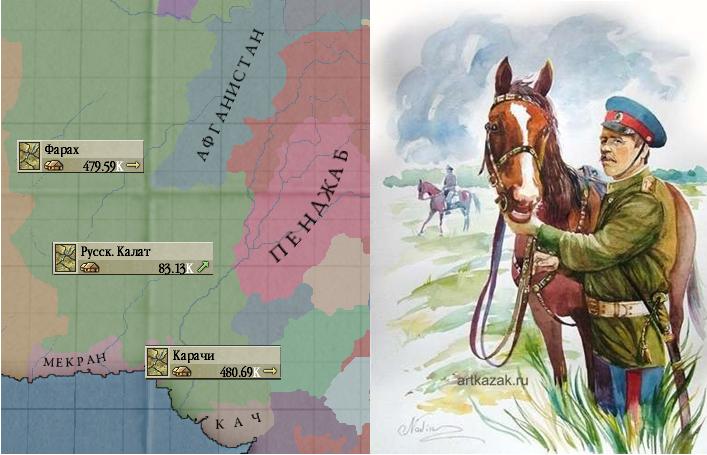 Февраль 2019Цели и задачи:Закреплять полученные знания о донском казачестве;  обогащать словарный запас детей; прививать интерес к русской культуре и истории донского края; воспитывать чувство коллективизма и товарищества; формировать навыки здорового образа жизни.Слайд 1Ученик: Над станицами тает рассвет, Тихо плещет речная волна.Край донской! Краше родины нет,И душа моя счастьем полна.Испытал ты и горесть утрат,И великую радость побед.Ты углём и пшеницей богат,Щедрым солнечным светом согрет.Лейтесь, песни, у Дона –реки,Разыграйся, казацкая стать!Дорогие мои земляки, Нашей области-75!Ведущий 1: Родина - ёмкое и бесконечное слово, но это живая действительность, реальные люди, события, история своего народа, его песни, кухня, обряды и традиции. По случаю 75-летия Ростовской области сегодня мы поговорим и культуре, традициях и быте донских казаков.                       Слайд 2Ведущий 2: Наша малая родина- край Донской. Прекрасен наш край. Это о нём так взволнованно написал наш земляк- писатель М. А. Шолохов: «Родимая степь под низким донским небом! Вилюжины балок, суходолов, красноглинистых яров, ковыльный простор с затравевшим гнездоватым следом конского копыта, курганы, в мудром молчании берегущие зарытую казачью славу… Низко кланяюсь и по-сыновьи целую твою пресную землю, донская, казачьей нержавеющей кровью политая степь.»Ведущий 1: Сегодня наша встреча  посвящена нашей малой родине. Мы  совершим путешествие  в казачью станицу, познакомимся с жилищем казаков, их нравами, обычаями и музыкальной культурой. Слайд 3Ведущий 2: А знаете ли вы, ребята, кто такие казаки? (вольные, свободные люди,удалые).Ведущий 1: Верно, донские   казаки  – народ  отважный, отчаянно смелый и непокорный. Со всех концов Руси бежали, скрываясь в безбрежных просторах, доведенные до отчаяния господами, боярами люди с неуютных земель Рязанщины, Псковщины, Киевщины… Слайд 4Ведущий 2: Какая река нашего края главная? Ведущий 1: Ласково  казаки называют ее Тихим Доном. Как вы думаете почему? (За медленное течение народ назвал Дон -Тихим. Скорость течения невелика – 0,5 м/с.)Ученик: А. СОФРОНОВОткуда Дон берет начало,Где скрыта вечная струя,Что вниз по руслу величавоУходит в дальние края?Под невысокою березкойНачало Дон свое берет;Из-под травы земли московской,С Ивана-озера течет.Века идут... Но не мелеетДонское русло на пути;И все мужает, все смелеетКазачье воинство в степи.Ведущий 2:  А как еще называют Дон? (Вольный, Дон – батюшка) Ведущий 1: А знаете, ли вы, что Дон раньше назывался Танаисом. Древние греки строили поселения на его берегах. Послушайте любопытную легенду о названии реки: Когда–то эта река называлась Амазонской, потому что на её берегах жили амазонки. Однажды сын предводительницы амазонок, которого звали Танаис  утонул в этой реке. С тех пор она стала называться Танаисом. Когда же на реке Танаис появились осетинские поселения, осетинское слово «дон», обозначающее «река» - постепенно вытеснило греческое «Танаис», - и теперь наша река зовется Доном. Ведущий 2: Правый берег Дона возвышенный, на нем люди строили и строят города, селения. Левый берег – пологий. Здесь хозяйничает природа: много зелени, цветов, камыша, птиц. Слайд 5Ведущий 1: На берегах  Дона и появились первые селения казаков. На конструкцию традиционного казачьего жилища, которое они называют куренем, повлияла речная культура Нижнего Дона. Стены плели из двух рядов прутьев или камыша, а пространство между ними для тепла и прочности заполняли землей. Крыша была, безусловно, камышовая, с отверстием для выхода дыма. Но жить в таких сооружениях можно было тоже не везде. Широкие, многокилометровые разливы рек требовали особых построек – свайных. И появились дома 2-х этажные. На первом этажа жили животные: коровы, овцы, куры, гуси; на 2-м этаже – люди.Удалые казаки
Средь донских степных полей
И кубанских ковылей,
Где Кубань и Дон текут
Казаки давно живут.

Гордый и лихой народ
Заслужил себе почет:
Храбрость, мужество, отвагу
На своих плечах несет.
Честью с детства дорожат,
Любят холить жеребят,
Из лозы корзины вьют,
Песни звонкие поют.Всех обычаев не счесть:
Казаку превыше честь,
Сабля – гордость казака,
Не прожить им без коня,

Без ухи и без добычи,
Уж такой у них обычай.
И готов любой казак
За Россию постаять.

                                                                Слайд 6Ведущий 2: Основой мужского казачьего костюма были рубаха с прямым разрезом ворота, штаны-шаровары и папаха – головной убор. Рубаха шилась длиной почти до колен, с прямыми рукавами.  Ведущий 1: Любимым нарядом казачек были юбка и кофта - кубелёк. Старинный облик женского казачьего костюма объединял в себе элементы русского и татарского костюма.Ведущий 2:  А какими интересными словами была наполнена речь казаков в старину! Вот, вы, ребята, знаете, что значит гутарить? 
Сопоставьте старинные слова с современными.Вечерять - ужинать
Цибарка - ведро
Завеска - фартук
Курень - дом
Банить – мыть
Бедовая – шустрая
Чувяки – тапочки, туфли
Ошкарябать – поцарапать
Кочет – петухТорбочка – сумкаЖменя - горстьВедущий 1: Казаки были очень наблюдательными людьми и на основе своих наблюдений составляли приметы, пословицы, поговорки. 
Ведущий 2: А вы знаете казачьи поговорки? 
- Казачьему роду нет переводу; 
- Казачья голова, что под дождиком трава; 
- Донской казак часть не кинет, хоть головушка стынет; 
- Казак без песен, что виноградная лоза без гроздьев; 
- Казачьи песни слушать, что мед ложкой кушать; 
- Казак с конем и ночью и днем.Слайд 7 Ведущий 2: Мы с вами столько поговорок  услышали о том, как казаки любили петь. Ни одно собрание казаков не обходилось без песен. Проводы на службу или встреча возвращающихся из похода казаков, свадьба, сборища друзей и другие события сопровождались песнями. Казачьи народные песни весьма разнообразны по жанрам-трудовые, походные, солдатские, лирические, свадебные, плясовые).
(Каждый класс исполняет народную казачью песню)Слайд 8Ведущий 1: Жили казаки самоуправляющейся общиной – Казачьим кругом. Это народное собрание всего войска, получившее свое название оттого, что на этих общественных сходбищах, происходивших на открытой площади, казаки действительно представляли из себя круг, в котором стояли без шапок в, знак уважения к месту и случаю. На кругу выбирали атамана. Вы видите памятник знаменитому  атаману  Всевеликого войска Донского Матвею Ивановичу Платову в станице Семикаракорск. Атаману подчинялись беспрекословно. “Куда атаман глазом кинет – туда и мы кинем головы”, - говорили казаки. Слайд 9Ведущий 2: Поговорим о вооружении  казаков. Вооружение казаков в старину было разнообразным, поскольку каждый вооружался, чем мог. С 1834 года была введена шашка. Шашка- символ всей полноты прав у казака. В 17 лет юношу призывали на службу. Ему присваивалось звание «казак» и вручались шашка и шапка стариками, ушедшими со службы. Потеря шашки и шапки считалось большим позором. А теперь мы предлагаем вам отгадать загадки, которые приготовили вам казак и казачка.  Крепка, звонка, да отточена,
               Кого поцелует, тот и с ног долой. (Шашка)Летит птица крылата, 
                   Без глаз, без крыл,
                   Сама свистит, сама бьет. (Стрела)Мал мужичок – костяная ручка. (Нож)На чужой спине едет, на своей груз везет. (Седло)Шесть ног, две головы, один хвост. (Всадник на коне)Какая обувь в огне изготавливается и с ног не снимается? (Подковы  Погоны желтые, шашки острые,
               Пики длинные, кони борзые,
               Полем едут с песнями
               Искать царю чести, а себе – славы! (казаки)Ведущий 2: Пришло  время  подвести итоги. Нас ждет викторина:С какого времени юношу призывали на службу? (с 17 лет.)Как назывался командир, возглавляющий войско? (Атаман)Как называется холодное оружие, которым пользуется  казак на службе? (Шашка)Как в древности называлась река Дон?Почему Дон называют Тихим?Как называется жилище казаков?Что составляло основу мужского казачьего костюма? (рубаха, штаны - шаровары, папаха)Что составляло основу женского казачьего костюма? (кофта - кубелёк, юбка)К какому жанру относится песня «Посею лебеду на берегу» (плясовая) Назовите струнные казачьи инструменты (балалайка)

